Failure to deactivate medial prefrontal cortex in people at high risk for psychosisIrina Falkenberg a,b* , Chris Chaddock a , Robin M. Murray a, Colm McDonald d , Gemma Modinos a , Elvira Bramon a,e ,Muriel Walshe a , Matthew Broome a,c , Philip McGuire a , Paul Allen aa Department of Psychosis Studies, Institute of Psychiatry, King’s College London, London, United Kingdom; b Department of Psychiatry and Psychotherapy, Philipps-University Marburg, Germany; c Division of Mental Health and Wellbeing, Warwick Medical School, University of Warwick, Gibbet Hill, Coventry, CV4 7AL, United Kingdom; d Department of Psychiatry, Clinical Science Institute, National University of Ireland, Galway, Galway, Ireland; e Department of Clinical Neuroscience, Institute of Psychiatry, King’s College London, London, United Kingdom* Corresponding author: Institute of Psychiatry, King's College London, Department of Psychosis Studies (PO67), 16 De Crespigny Park, London SE5 8AF, UK, Tel: +44 (0)20 7848 0801, Fax: +44 (0)20 7848 0976, E-mail: irina.falkenberg@kcl.ac.uk Supplementary ResultsTable S1: Linear trend analysis of activation during N-back, covaried for age and IQ. Results are reported at a threshold of p <.001 uncorrected. * p ≤ 0.05 FWE Table S2 Demographic characteristics and means and standard deviations for errors in N-Back task, including an additional sample of patients with first episode psychosis (FEP). a p ≤  .001b p < .05Table S3: Linear trend analysis across 4 groups in ascending/descending order of risk of transition to psychosis.  Results are reported at a threshold of p <.001 uncorrected. Figure S1: Statistical parametric maps (SPMs) showing activation (yellow) and deactivation depending on risk of transition (FEP> UHR > FHR > CTRL). Plots showing contrasts estimates by group a) in the left precuneus and b) the right medial frontal gyrus.Areas of significance are reported at p <.001 (uncorrected). The left side of the picture corresponds to the left side of the brain. a)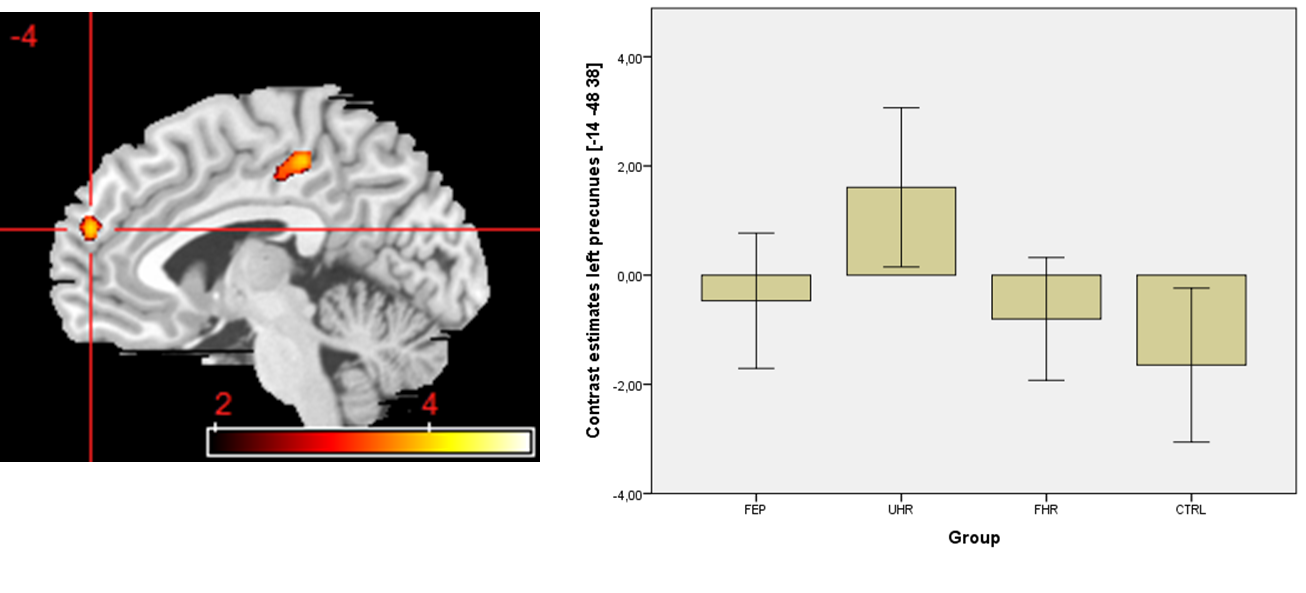 b)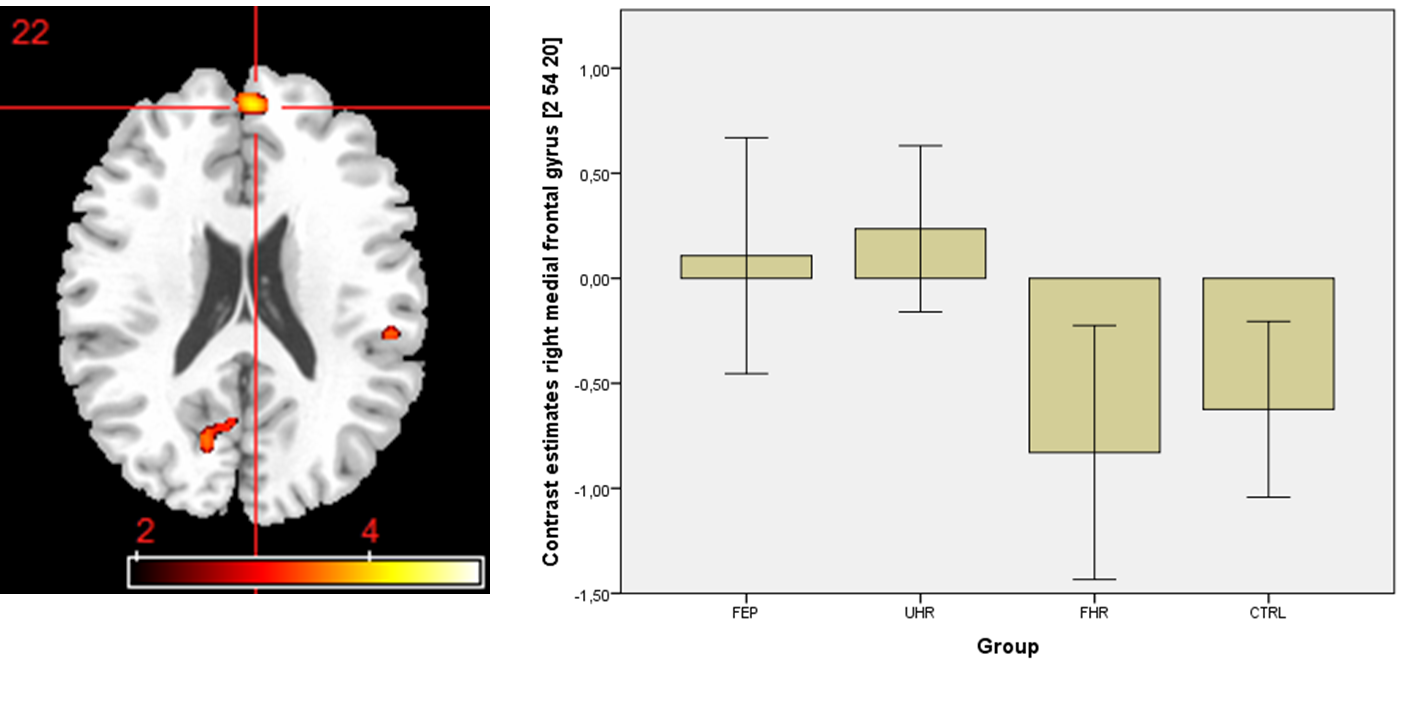 Group Effects MNI coordinatesMNI coordinatesMNI coordinatesSideXYZPeak Z-scoreCluster sizeUHR>FHR>CTRLPrecuneusL-14-50405.381279*Posterior cingulateR22-6644.26290InsulaL-30-40144.19364HippocampusR32-34-63.89124Parahippocampal gyrusL-28-58-43.6451Inferior temporal gyrusR54-6-243.5016Lingual gyrusL-16-72-103.4947Superior temporal gyrusL-40-3203.4732Postcentral gyrusR22-34483.4023Cingulate gyrusL-1626283.3920Superior frontal gyrusL-1258203.3835Transverse temporal gyrusR58-22103.3012Anterior cingulateL-1636123.2518CTRL>FHR>UHRPrecunuesL-2-52324.75812*InsulaR52-22124.08200FEP (n=10)UHR (n=17)GHR (n=10)Controls (n=15)StatisticAgeMean (SD)25.5 (5.9)24.3 (4.2)40.3 (10.7)25.6 (4.8)F (3, 48) = 15.5aRange 18 - 3520 - 3426 - 5919 - 35IQMean (SD)105.4 (10.5)101.7 (11.7)111.9 (7.5)123.2 (16.2)F (3, 36) = 6.5aRange96.6 - 114.195.5 – 108.0105.0 - 118.8110.7 - 135.7Gender (n female)3555Χ2  (3) = 4.5Ethnicity (%)Χ2  (12) = 29.3bWhite2076.510066.7Black4011.8026.7Oriental011.800Mixed30000Other10006.7Errors in N-back task (Mean ± SD)Total 8.7 ± 10.44.2 ± 3.81.9 ± 2.02.9 ± 3.2F (3, 115) = 8.1aErrors in Instructions1.0 ± 1.80.1 ± 0.20 0.5 ± 1.3F (3, 115) = 6.5aErrors in 0-back1.7 ± 2.71.0 ± 1.60.4 ± 0.90.7 ± 1.2F (3, 115) = 3.3bErrors in 1-back1.7 ± 2.00.6 ± 0.900.3 ± 0.7F (3, 115) = 12.4aErrors in 2-back3.9 ± 4.52.5 ± 2.31.4 ± 1.41.5 ± 1.7F (3, 115) = 5.1bMedication at baseline (no. of cases)Atypical antipsychotics7Missing3Group Effects MNI coordinatesMNI coordinatesMNI coordinatesSideXYZPeak Z-scoreCluster sizeCTRL>FHR>UHR>FEPMiddle frontal gyrusR30-4563.823Inferior parietal lobuleL-38-52403.6994ThalamusR8-423.4728FEP>UHR>FHR>CTRLLingual gyrusR26-62-44.64734PrecuneusL-14-48384.49149Medial frontal gyrusR254204.04158Lentiform nucleusL-18-72-103.99133Paracentral lobuleR4-30483.93172Parahippocampal gyrusL-26-42-143.7236ThalamusL-42-2083.6586CuneusL-14-70203.570InsulaR54-30203.4445Parahippocampal gyrusR26-42-123.4122Lingual gyrusL-12-6023.3831Cingulate gyrusR2-62303.2947